ANNEX 1Product Fiche WATERH EATERS (in accordance with EU regulation no. 812/2013)
    Informacijski list BOJLERI (u skladu sa EU regulativa br. 812/2013)Product Fiche WATERH EATERS (in accordance with EU regulation no. 812/2013)
    Informacijski list BOJLERI (u skladu sa EU regulativa br. 812/2013)Product Fiche WATERH EATERS (in accordance with EU regulation no. 812/2013)
    Informacijski list BOJLERI (u skladu sa EU regulativa br. 812/2013)Product Fiche WATERH EATERS (in accordance with EU regulation no. 812/2013)
    Informacijski list BOJLERI (u skladu sa EU regulativa br. 812/2013)  Trademark
   Tržišni znak (brend):ModelModel:D100-20ED6D100-20ED6   Declared load profile   Deklarirana oznaka kapaciteta:MWater heating energy efficiency classRazred energetske učinkovitosti:BWater heating energy efficiency (ηwh)Energetska učinkovitost zagrijavanja vode:  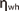 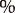 39The annual electricity consumption АЕС
    Godišnja potrošnja električne energije AEC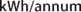 1316Thermostat temperature settingsTemperature podešena na termostatu 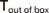 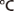 75Product information WATERH EATERS (in accordance with EU regulation no. 814/2013)Informacije o proizvodu – BOJLERI (u skladu sa EU regulativom br. 814/2013)Product information WATERH EATERS (in accordance with EU regulation no. 814/2013)Informacije o proizvodu – BOJLERI (u skladu sa EU regulativom br. 814/2013)Product information WATERH EATERS (in accordance with EU regulation no. 814/2013)Informacije o proizvodu – BOJLERI (u skladu sa EU regulativom br. 814/2013)Product information WATERH EATERS (in accordance with EU regulation no. 814/2013)Informacije o proizvodu – BOJLERI (u skladu sa EU regulativom br. 814/2013)ModelModel:D100-20ED6D100-20ED6Daily electricity consumption Q_elecDnevna potrošnja električne energije: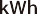 8.458    Declared load profile
    Deklarirana oznaka kapaciteta:M    Mixed water at 40 °С  (V40)    Miješana voda na 40 °C   (V40)144Max. temperature of the thermostat  (Тmax)    Najveća temp. na termostatu  (Tmax)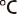 75Out of boх mode Тoutofbox Način rada Out of box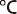 75Water heating energy efficiency (ηwh)Energetska učinkovitost zagrijavanja vode: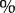 39.0  All specific precautions for assembly, installation and maintenance are described in the operating and   installation instructions. Read and follow the operating and installation instructions.
Sve posebne mjere opreza za sastavljanje, ugradnju i održavanje opisane su u uputama za upotrebu i ugradnju. Pročitajte i slijedite upute za rad i instalaciju.  All specific precautions for assembly, installation and maintenance are described in the operating and   installation instructions. Read and follow the operating and installation instructions.
Sve posebne mjere opreza za sastavljanje, ugradnju i održavanje opisane su u uputama za upotrebu i ugradnju. Pročitajte i slijedite upute za rad i instalaciju.  All specific precautions for assembly, installation and maintenance are described in the operating and   installation instructions. Read and follow the operating and installation instructions.
Sve posebne mjere opreza za sastavljanje, ugradnju i održavanje opisane su u uputama za upotrebu i ugradnju. Pročitajte i slijedite upute za rad i instalaciju.All the data that is included in the product information was determined by applying the speciﬁcations of the relevant European directives. Diﬀerences to product information listed elsewhere may result in diﬀerent test conditions. Only the data is contained in this product information is applicable and valid.
Svi podaci koji su uključeni u informacije o proizvodu utvrđeni su primjenom specifikacija relevantnih europskih direktiva. Razlike u odnosu na informacije o proizvodu navedene drugdje mogu rezultirati različitim uvjetima ispitivanja. Samo su podaci sadržani u ovim informacijama o proizvodu primjenjivi i valjani.All the data that is included in the product information was determined by applying the speciﬁcations of the relevant European directives. Diﬀerences to product information listed elsewhere may result in diﬀerent test conditions. Only the data is contained in this product information is applicable and valid.
Svi podaci koji su uključeni u informacije o proizvodu utvrđeni su primjenom specifikacija relevantnih europskih direktiva. Razlike u odnosu na informacije o proizvodu navedene drugdje mogu rezultirati različitim uvjetima ispitivanja. Samo su podaci sadržani u ovim informacijama o proizvodu primjenjivi i valjani.All the data that is included in the product information was determined by applying the speciﬁcations of the relevant European directives. Diﬀerences to product information listed elsewhere may result in diﬀerent test conditions. Only the data is contained in this product information is applicable and valid.
Svi podaci koji su uključeni u informacije o proizvodu utvrđeni su primjenom specifikacija relevantnih europskih direktiva. Razlike u odnosu na informacije o proizvodu navedene drugdje mogu rezultirati različitim uvjetima ispitivanja. Samo su podaci sadržani u ovim informacijama o proizvodu primjenjivi i valjani.